PROPOSAL FOR HOSTING FOSS HACK 2024 LOCAL EDITION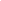 COLLEGE NAME1. Organizing Body/Organizer: Club/Lead nameTitle of the Event: FOSS HACK <city> (Previous edition website)Duration of the Event: 36 HOURS Date of the Proposed Event Tentative: 27-28 July, 2024Convener Name and Designation	: Faculty in Charge - name and department	   Student Organizer 			: Club lead nameEstimated Total Expenditure (Budget to be enclosed) 	: (tentative) 7. Requirements from college: 50-100 seating spaceBudgeting transparencyFood, Wi-Fi, charging sockets and other arrangements for participantsManaging logistics (registrations, attendance)Arranging sponsorship (will be partly funded by FOSS United)         8. Support from FOSS United:Up to ₹50,000 sponsorship to hostSupport to host the HackathonEvent Portal for managing registrationsMentors for participants9. Any other relevant details:  FOSS Hack 3.0 is the third edition of FOSS Hack, a hackathon to promote Free and Open Source Software by bringing together students and professionals to build or extend FOSS projects. Signature of the Convener	Signature of the HOD    Approval of the Faculty Dean  college  namedepartment nameTitle of the Event: FOSS Hack <city>Date: 27-28 July,2024Detailed Budget              Funds Distribution:Fund Expected from University (if university sponsors)                                                :  Fund Expected from Registration (No’s   * Rs.        )                :  Rs. 0 (Free event)Fund Expected from Sponsorship and other sources                  :                                                                             Total               :  Name and Signature of Convener                                                                                                                        Date:   college  namedepartment nameTitle of the Event: FOSS Hack <city>Date: 27-28 July,2024Details of Sponsorship: Sponsorship amount of <> is required for successful organisation of the event. Sponsorship benefits:Logos on all promotional material, signage, and social media posts.Booth at the venue (optional)Logo Displayed on the livestream/reocrdings of the eventMentions during opening and closing noteLogo on swags and merchandiseFOSS United is a registered not for profit entity. All sponsorship amounts will go towards funding the hackathon.Name and Signature of Convener                                                                                                                        Date:S.NoDescriptionQuantityCost/UnitTotal Amount1.Food (36 hour event) 2.Amenities (wifi, extensions, water station)3.Signage and Decor-Swags (Provided by Sponsors and FOSS United)004.Miscellaneous-Total:Total:Total:Total: